7 июля в России празднуется День воинской славы — День победы русского флота над турецким флотом в Чесменском сражении!

7 июля 1770 года русский флот одержал триумфальную победу в Чесменском сражении, разгромив турецкий флот.
В честь этой победы Екатерина II велела отчеканить медаль, на которой значилось лишь одно слово — «Былъ». Этот означало «Был турецкий флот, а нет его теперь».
Также, чтобы увековечить это событие, Екатерина II распорядилась создать в Большом Петергофском дворце Чесменский зал, воздвигнуть Чесменский обелиск в Гатчине и Чесменскую колонну в Царском Селе. Кроме того, в Санкт-Петербурге появились Чесменский дворец и Чесменская церковь. Позже по указу Николая II Чесмой был назван населенный пункт — ныне село в Челябинской области.
В наши дни не лишним будет в дни Чесменской битвы вспомнить героев далекой войны и обратиться к истории великих сражений русской армии.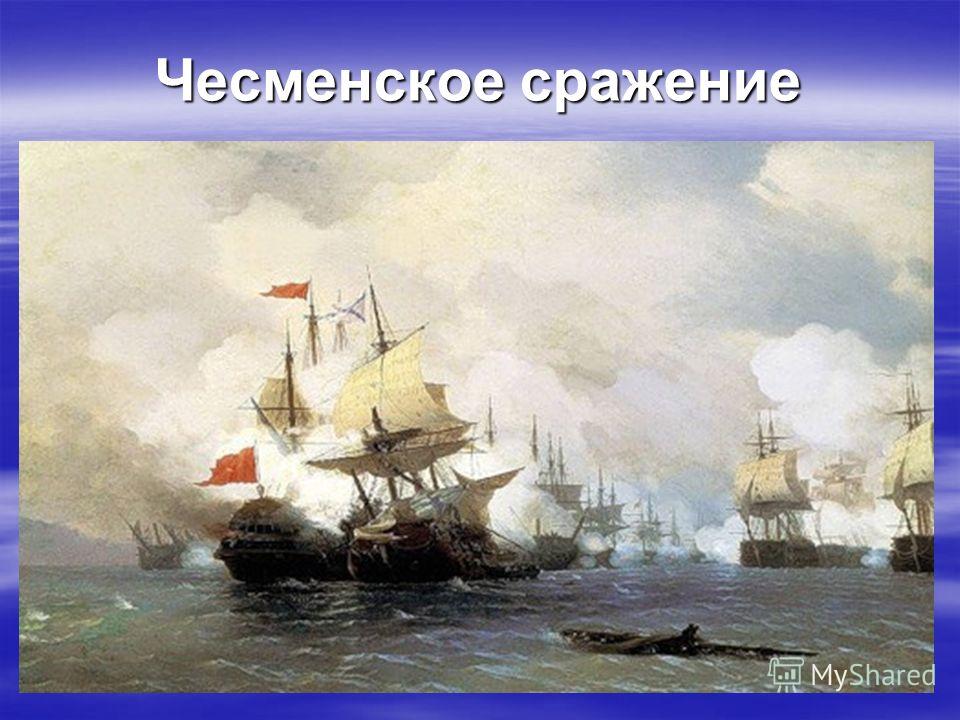 